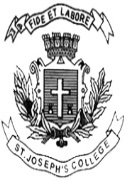 ST. JOSEPH’S COLLEGE (AUTONOMOUS), BENGALURU-27B.A. INTERNATIOAL RELATIONS & PEACE STUDIES - II SEMESTERSEMESTER EXAMINATION: APRIL 2022(Examination conducted in July 2022)IRP 2221 - Theoretical Introduction to Conflict and ViolenceTime- 2 hrs		                                     	               Max Marks-60This question paper contains one printed page and three partsPart AAnswer any Five of the following question in about 40-50 words each (5×3=15)1. Define Violence. 2. What is Divisionary theory?3. Who are ‘Blue Helmets’?4. What is Non- Alignment Movement?5. Write about the structure UN Security Council.6. What is Conflict Transformation?7. What are the non-distributive peace factors?8. What is peace making?Part BAnswer any Two of the following question in about 100-150 words each (2×7.5=15)9. Differentiate between interstate and internal conflicts, by giving suitable examples.10. Explain the theory of Bargaining model11. Describe the contribution of Gandhian philosophy to conflict management. 12. Explain the structure and functioning of the European Court of Justice. 13. Write about the Etymology of peace making.14. Write about the role of international organizations in peace building.Part CAnswer any two of the following question in about 200-250 words each (2×15=30)15. Define conflict. Explain the different types of conflict?16. Explain Democratic peace theory.17. Make a critical analysis of Liberal and Feminist theories on peace.18. Explain the role of state and non-state actors in peace building 19. Write about the role of India in Peacekeeping missions